        A program to support PHA‘s parents with a second language!Learn English in a friendly atmosphere, develop new skills to navigate PHA‘s system, and to communicate better with teachers and administrators.Prospect Hill Academy Charter School is offering free ESL classes for parents and caregivers.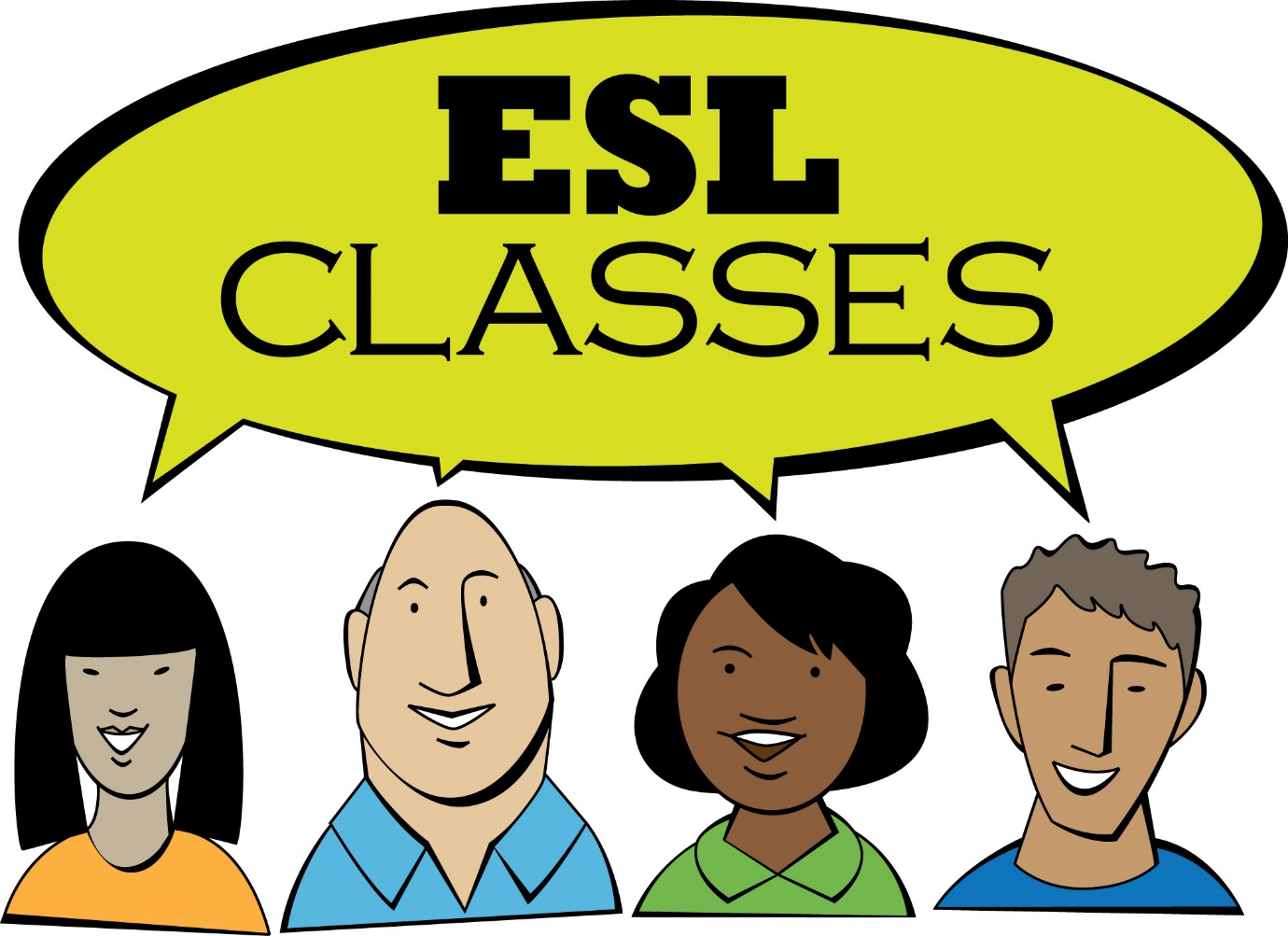 DATE:   Thursday March 17, 2016 – June 2, 2016TIME:   5:30pm – 7:00pmWHERE: Early Childhood Campus 15 Webster Ave, Somerville MA 02145                       Child care and snacks will be provided.Please call Maude Laroche at (617)279-3353 or e-mail Ketly Fontaine at kfontaine@phacs.org to schedule an interview.                            We look forward to seeing you!!!!!!!!!!!!!!!	